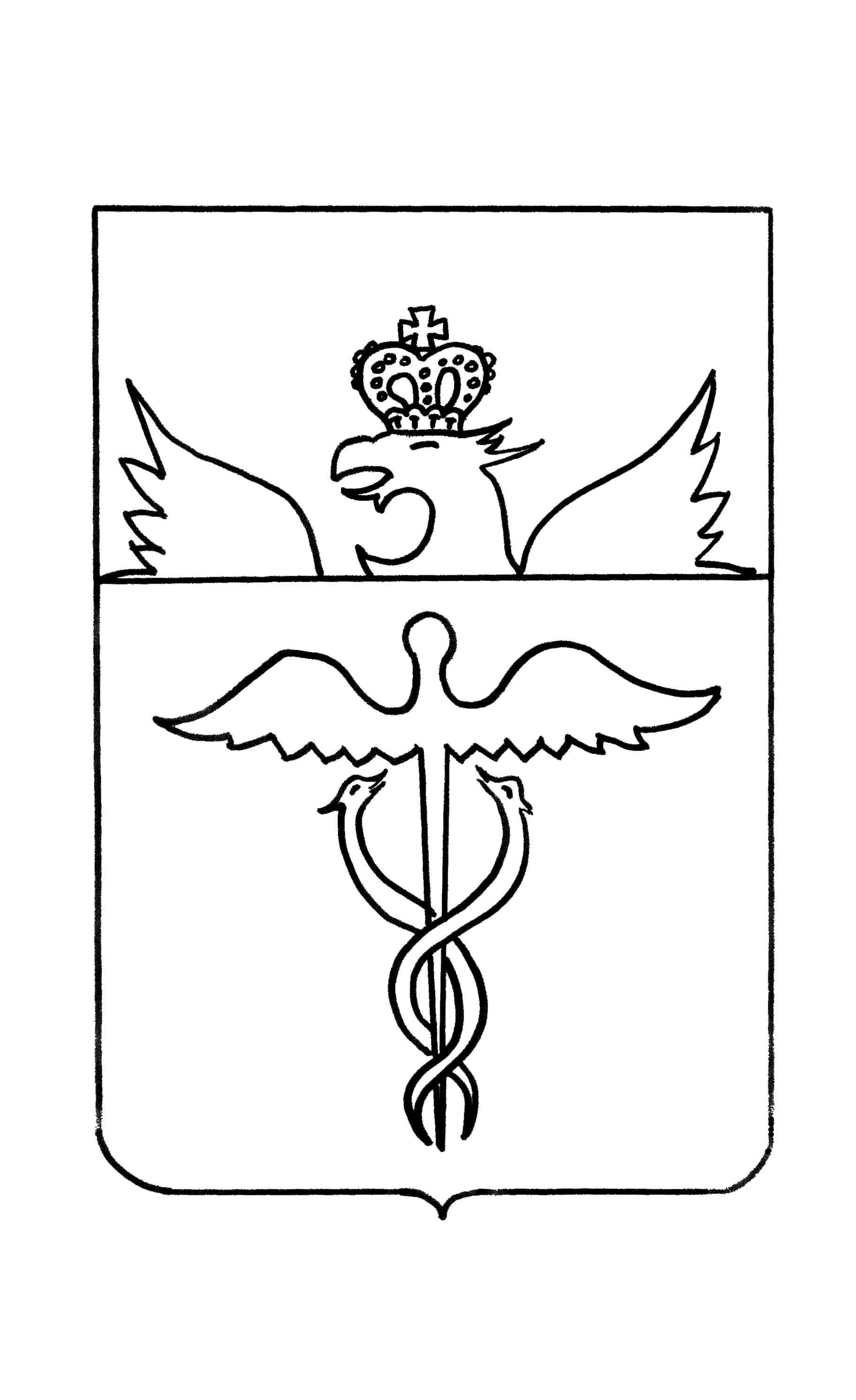 АдминистрацияБутурлиновского городского поселенияБутурлиновского муниципального районаВоронежской областиПостановлениеот 13.03.2024 г.    № 101г. БутурлиновкаО назначении электронного аукционаВ соответствии со статьями 39.11, 39.12, 39.13 Земельного кодекса Российской Федерации от 25.10.2001 № 136-ФЗ, постановлением Правительства Российской Федерации от 27.08.2012 № 860 «Об организации и проведении продажи государственного или муниципального имущества в электронной форме», Уставом Бутурлиновского городского поселения Бутурлиновского муниципального района Воронежской области, администрация Бутурлиновского городского поселенияПОСТАНОВЛЯЕТ:1. Провести 25 апреля 2024 года в 10 час. 00 мин. в здании администрации Бутурлиновского городского поселения Бутурлиновского муниципального района Воронежской области по адресу: Воронежская область, Бутурлиновский район, город Бутурлиновка, пл. Воли, 1, аукцион, открытый по составу участников и форме подачи заявок, по продаже:Лот № 1 – право на заключение договора аренды земельного участка с кадастровым номером 36:05:0100177:976, площадью 1123 (одна тысяча сто двадцать три) кв. метра, расположенный: Воронежская область, Бутурлиновский район, г. Бутурлиновка, ул. Магистральная, 10, относящийся к категории земель — земли населенных пунктов, с разрешенным использованием — деловое управление.Лот № 2 – право на заключение договора аренды земельного участка с кадастровым номером 36:05:0100143:261, площадью 2009 (две тысячи девять) кв. метров, расположенный: Воронежская область, Бутурлиновский район, г. Бутурлиновка, ул. Горького, 2/12, относящийся к категории земель — земли населенных пунктов, с разрешенным использованием — склад.2. Утвердить: 2.1. По Лоту № 1:2.1.1. Начальную цену лота, на основании отчета независимого оценщика № 26-24-С от 01.03.2024 г., в сумме 64 000 (шестьдесят четыре тысячи) рублей 00 копеек.2.1.2. Величину задатка в размере 100% от начальной цены лота в сумме 64 000 (шестьдесят четыре тысячи) рублей 00 копеек.2.1.3. Величину повышения начальной цены (шаг аукциона) в размере 3% от начальной цены лота в сумме 1 920 (одна тысяча девятьсот двадцать) рублей 00 копеек.2.2. По Лоту № 2:2.2.1. Начальную цену лота, на основании отчета независимого оценщика № 27-24-С от 04.03.2024 г., в сумме 80 000 (восемьдесят тысяч) рублей 00 копеек.2.2.2. Величину задатка в размере 100% от начальной цены лота в сумме 80 000 (восемьдесят тысяч) рублей 00 копеек.2.2.3. Величину повышения начальной цены (шаг аукциона) в размере 3% от начальной цены лота в сумме 2 400 (две тысячи четыреста) рублей 00 копеек.2.3. Дату начала приема заявок на участие в аукционе — 21.03.2024 г.2.4. Дату окончания приема заявок на участие в аукционе — 21.04.2024 г.2.5. Место и дату подписания протокола рассмотрения заявок на участие в аукционе: Воронежская область, Бутурлиновский район, город Бутурлиновка, пл. Воли, 1, 23 апреля 2024 года.2.6. Место и дату подведения итогов аукциона: Воронежская область, Бутурлиновский район, город Бутурлиновка, пл. Воли, 1, 25 апреля 2024 года.3. Осуществить размещение извещения о проведении аукциона в порядке, установленном уставом Бутурлиновского городского поселения, для официального опубликования (обнародования) муниципальных правовых актов и на официальном сайте Российской Федерации для размещения информации о проведении торгов —www.torgi.gov.ru.4. Контроль за исполнением настоящего постановления возложить на заместителя главы администрации Бутурлиновского городского поселения С.В. Дрокина.Глава администрацииБутурлиновского городского поселения                                       А.В. ГоловковВизирование:заместитель главы администрации Бутурлиновского городского поселения _____________ С.В. Дрокинзаместитель главы администрации Бутурлиновского городского поселения _____________ Л.А. РачковаПогребняк М.О.